الاسم: وليد ابوبكر حسني حسن أبو زيدالدرجة الأكاديمية: مدرس التخصص: مدرس إدارة الاعمال – بشعبة إدارة الاعمالعنوان رسالة الماجستير / الدكتوراه: .managing the economic crisis in Egypt and sub-Sahara countries-2012)(Accredited from the Supreme Council of Universities in Egypt)الاهتمامات البحثية:HR,Marketing O.Bالأبحاث العلمية المنشورة:Publishing a research for Portsaid University, Faculty of Commerce’s academic magazine. Research title: “To which extent does human resources management affect organizational performance?”-2015.Publishing a research for Portsaid University, Faculty of Commerce’s academic magazine. Research title: “The effects of training & development on employee performance”-2016.Publishing a research for Portsaid University, Faculty of Commerce’s academic magazine. Research title: “To which extent does Succession Planning affect employees’ effectiveness?”-2017.Publishing a research for Portsaid University, Faculty of Commerce’s academic magazine. Research title: “what are the major factors hindering small business’s success?”-2018.Publishing a research for Sadaat Academy for Management sciences, consultancy research and development center’s academic magazine. Research title: “Examining the factors obstructing startups and small businesses’ success: An empirical study concerned with the Egyptian Business enironment”-2018.Publishing a research for Suez Canal University, Faculty of Commerce’s academic magazine. Research title:“To which extend are outsourcing activities beneficial to human resources performance?”-2018Publishing a research for Suez Canal University, Faculty of Commerce’s academic magazine. Research title:“Impact of marketing costs and research and development on the profitability of Egypt’s pharmaceutical companies”-2019Publishing a research for IOSR Journal of Business and Management (ISOR-JBM). Research title:“The Impact of marketing Culture on Viewer Satisfaction: An Empirical Study on TV Networks.”-2019Publishing a research for IOSR Journal of Business and Management (ISOR-JBM). Research title: “What is employee empowerment and how is it a key factor in helping organizations becoming more effective?”-2019.Publishing a research for Asian Journal of Finance & Accounting. Research title: “The Impact of Bank's Asset and Liability Structure ontheir Profitability Regardless of Monetary Policy andSize: A Panel Analysis”-2019.Publishing a research for IOSR Journal of Business and Management (ISOR-JBM). Research title: “The Impact of Corporate Social as One of Sustainability Report Dimension on Information Asymmetry: Evidence from EGX”-2020.Maximizing Stockholder Wealth under Corporate Governance Mechanisms: Evidence from EGX,2021,International Journal of Economics and Finance.Improving the Performance of Healthcare Institutions under Covid-19 by Using Balanced Scorecards: A Comparative Study,2021,Annals of the Romanian Society for Cell Biology.(مدخلكميلتقييمكفاءةالممارساتالتسويقية: دراسةتطبيقيةعلىشركاتالاسمنتالمصريه,2021,المجلةالعلمیةللدراساتوالبحوثالمالیةوالإداریة.Restructuring and Transformation of Arab Educational Institutions into Fourth-Generation Universities,2021,Turkish Journal of Computer and Mathematics.Social Distancing Effect on Workspace Nature and HRM: Evidence from Egypt and GCC,2021,The journal of contemporary Issues in Business and Governance.وضع المنتج في الأفلام السينمائية وتأثيره على الإدراك واستدعاء العلامة التجارية,2022,المجلة العلمية للدراسات والبحوث المالية والتجاريةكلية التجارة - جامعة دمياطاثراخلاقيات البيع الالكتروني على الصورة الذهنية للعلامة وانعكاس ذلك على سلوكيات تحول العملاء(دراسة تطبيقية)  , البريد الإليكتروني: walid_mti@hotmail.comصورة شخصيةممكن إرفاقها في ملف منفصل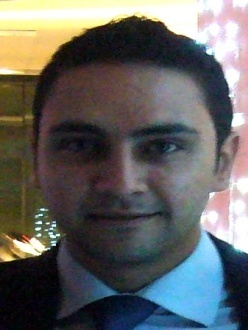 